Call to Order & Roll Call 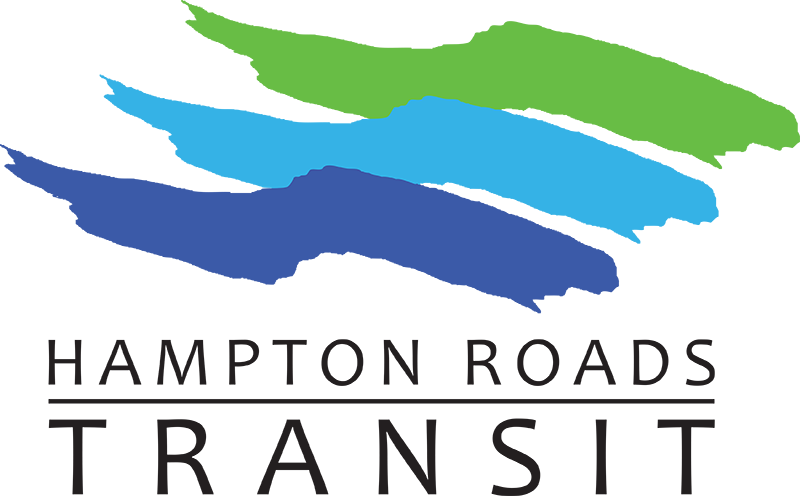 Public CommentsApproval of February 23, 2023, Meeting Minutes President’s Monthly Report - William HarrellBoard UpdatesCommittee Reports Audit & Budget Review Committee - Commissioner Gray/	                                     Conner Burns, Chief Financial OfficerFebruary 2023 Financial ReportsPreliminary Draft FY 2024 Operating Budget (Carryover from February 23, 2023 Meeting)March 2023 Quarterly Grants/Projects UpdateManagement/Financial Advisory Committee – Commissioner Gribble/			                                  Conner Burns, Chief Financial OfficerOperations & Oversight Committee - Commissioner Glover/                                           Sonya Luther, Director of ProcurementNote: The following procurements are being forwarded without a formal committee recommendation because of the lack of a quorum at the March 9, 2023 meeting. Contract No. 22-00215 Interactive Voice Response System                                        (Renewal)Commission Consideration:  Award of a contract to DiRAD Technologies, Inc. to provide hardware, software, warranty, and maintenance support of HRT’s Interactive Voice Response system in the not-to-exceed amount of $1,107,012.00 for five (5) years.Contract No. 22-00218 Origin and Destination StudyCommission Consideration:  Award of a contract to ETC Institute to provide HRT’s origin-destination study services in the not-to-exceed amount of $524,272.77.Planning/New Starts Development Committee – Commissioner Ross-Hammond/                                       Ray Amoruso, Chief Planning & Development OfficerExternal/Legislative Advisory Committee - Commissioner Bullock/   Alexis Majied, Chief Communications and External Affairs OfficerSmart Cities & Innovation Committee – Commissioner McClellan/                                             Michael Price, Chief Information/Technology OfficerParatransit Advisory Subcommittee – Chair Troy Bowser/                                              Keith Johnson, Paratransit Services Contract AdministratorTransit Ridership Advisory Sub-Committee – Ms. Denise Johnson, Chair/                                                         Rodney Davis, Director of Customer RelationsOld and New BusinessComments by Commission Members Closed Session (as necessary)AdjournmentThe next meeting will be held on Thursday, April 27, 2023, at 1:00 p.m. 				      at 509 E. 18th Street, Norfolk, VA  